Lista de verificación para el Módulo 02- Employer Branding para atraer TalentoEntender lo que es Employer Branding- Marca empleadoraIdentificar y aplicar los elementos de una Marca empleadoraConstruir la reputación de la empresa: ¡Construya su marca!Analizar el proceso/ciclo de Marca EmpleadoraAnalizar y debatir en pequeño grupos el caso empresarialIdentificar los pasos para crear su Marca EmpleadoraDiseñar su Propuesta de Valor (EVP) y las cinco categorías de atributos que afectan y dan forma al EVPDefinir la estrategia de talento con el fin de identificar los elementos que buscan los principales candidatos en un empleadorAnalizar el impacto en los clientes y los beneficiosAnalizar y discutir el ejemplo de EVP representado por Adidas: la forma del futuro del deporteDefinir 4 factores clave que los candidatos tienen en cuenta cuando tienen que evaluar a un empleador potencialEstablecer las herramientas con las que su marca empleadora pueda atraer al talentoCrear una Estrategia efectiva de comunicación de marca empleadoraPreparar un Plan de acción de la marcaAnalizar la Guía práctica para una comunicación eficaz de la Marca EmpleadoraEjercicio: Lista de verificación: Se le presentan problemas a la hora de transmitir su marca empleadora: analice algunas estrategias para hacerse notar y ponerse en contacto con los talentos que está buscandoPara obtener más información visite nuestro sitio web del proyectoT4lent.euo nuestra página de Facebook@t4lent.eu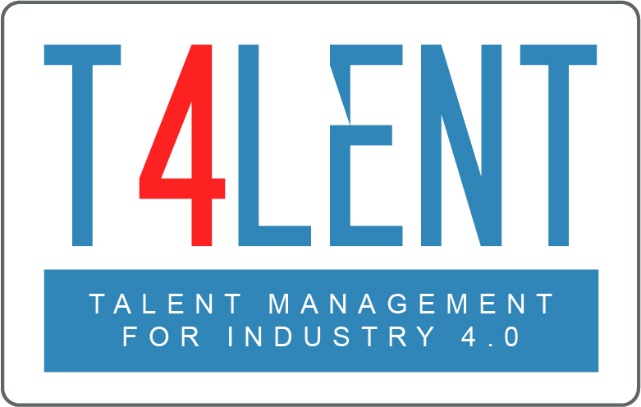 